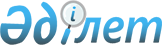 О внесении изменения в постановление акимата Актюбинской области от 18 марта 2022 года № 70 "Об утверждении объемов субсидий по направлениям субсидирования на развитие племенного животноводства, повышение продуктивности и качества продукции животноводства, нормативов субсидий, критериев к получателям субсидий и сроков подачи заявки на получение субсидий на удешевление стоимости затрат на корма маточному поголовью сельскохозяйственных животных по Актюбинской области на 2022 год"
					
			С истёкшим сроком
			
			
		
					Постановление акимата Актюбинской области от 14 декабря 2022 года № 400. Зарегистрировано в Министерстве юстиции Республики Казахстан 14 декабря 2022 года № 31106. Прекращено действие в связи с истечением срока
      Акимат Актюбинской области ПОСТАНОВЛЯЕТ:
      1. Внести в постановление акимата Актюбинской области от 18 марта 2022 года № 70 "Об утверждении объемов субсидий по направлениям субсидирования на развитие племенного животноводства, повышение продуктивности и качества продукции животноводства, нормативов субсидий, критериев к получателям субсидий и сроков подачи заявки на получение субсидий на удешевление стоимости затрат на корма маточному поголовью сельскохозяйственных животных по Актюбинской области на 2022 год" (зарегистрирован в Реестре государственной регистрации нормативных правовых актов № 27165) следующее изменение:
      приложение 1 к указанному постановлению изложить в новой редакции согласно приложению к настоящему постановлению.
      2. Государственному учреждению "Управление сельского хозяйства Актюбинской области" в установленном законодательством порядке обеспечить государственную регистрацию настоящего постановления в Министерстве юстиции Республики Казахстан.
      3. Контроль за исполнением настоящего постановления возложить на курирующего заместителя акима Актюбинской области.
      4. Настоящее постановление вводится в действие по истечении десяти календарных дней после дня его первого официального опубликования. Объемы субсидий по направлениям субсидирования на развитие племенного животноводства, повышение продуктивности и качества продукции животноводства по Актюбинской области на 2022 год
					© 2012. РГП на ПХВ «Институт законодательства и правовой информации Республики Казахстан» Министерства юстиции Республики Казахстан
				
      Аким Актюбинской области 

Е. Тугжанов

      "СОГЛАСОВАНО"

      Министерство сельского хозяйства Республики Казахстан
Приложение к постановлению 
акимата Актюбинской области 
от 14 декабря 2022 года № 400Приложение 1 к постановлению 
акимата Актюбинской области 
от 18 марта 2022 года № 70
№
Направления субсидирования
Единица измерения
Нормативы субсидий на 1 единицу, тенге
Объем субсидий
Сумма субсидий, тысяч тенге
Мясное и мясо-молочное скотоводство
Мясное и мясо-молочное скотоводство
Мясное и мясо-молочное скотоводство
Мясное и мясо-молочное скотоводство
Мясное и мясо-молочное скотоводство
Мясное и мясо-молочное скотоводство
1
Ведение селекционной и племенной работы
Ведение селекционной и племенной работы
Ведение селекционной и племенной работы
Ведение селекционной и племенной работы
Ведение селекционной и племенной работы
1.1
Товарное маточное поголовье крупного рогатого скота
голова/ случной сезон
10 000
106 722
1 067 220,0
1.2
Племенное маточное поголовье крупного рогатого скота
голова/ случной сезон
15 000
23 468
352 020,0
2
Содержание племенного быка-производителя мясных и мясо-молочных пород, используемых для воспроизводства стада
голова/ случной сезон
100 000
3 611
361 100,0
3
Приобретение племенного быка-производителя мясных и мясо-молочных пород
приобретенная голова
150 000
3 623
543 450,0
4
Приобретение племенного маточного поголовья крупного рогатого скота
Приобретение племенного маточного поголовья крупного рогатого скота
Приобретение племенного маточного поголовья крупного рогатого скота
Приобретение племенного маточного поголовья крупного рогатого скота
Приобретение племенного маточного поголовья крупного рогатого скота
4.1
Отечественный
приобретенная голова
150 000
4 998
749 700,0
4.2
Импортированный из стран Содружества независимых государств, Украины
приобретенная голова
225 000
581
130 725,0
5
Приобретение импортированного маточного поголовья крупного рогатого скота, соответствующее породному происхождению
приобретенная голова
150 000
298
44 700,0
6
Удешевление стоимости крупного рогатого скота мужской особи, (в том числе племенные мужские особи молочных или молочно-мясных пород), реализованного или перемещенного на откорм в откормочные площадки или на мясоперерабатывающие предприятия с убойной мощностью 50 голов в сутки
килограмм живого веса
200
2 320 173,685
464 034,737
Всего сумма
Всего сумма
Всего сумма
Всего сумма
Всего сумма
3 712 949,737
Молочное и молочно-мясное скотоводство
Молочное и молочно-мясное скотоводство
Молочное и молочно-мясное скотоводство
Молочное и молочно-мясное скотоводство
Молочное и молочно-мясное скотоводство
Молочное и молочно-мясное скотоводство
1
Приобретение семени племенного быка молочных и молочно-мясных пород
Приобретение семени племенного быка молочных и молочно-мясных пород
Приобретение семени племенного быка молочных и молочно-мясных пород
Приобретение семени племенного быка молочных и молочно-мясных пород
Приобретение семени племенного быка молочных и молочно-мясных пород
1.1
Однополое
приобретенная доза
10 000
3 952
39 520,0
1.2
Двуполое
приобретенная доза
5 000
90
450,0
2
Приобретение племенного маточного поголовья крупного рогатого скота
Приобретение племенного маточного поголовья крупного рогатого скота
Приобретение племенного маточного поголовья крупного рогатого скота
Приобретение племенного маточного поголовья крупного рогатого скота
Приобретение племенного маточного поголовья крупного рогатого скота
2.1
Отечественный
приобретенная голова
200 000
1120
224 000,0
2.2
Импортированный из стран
Содружества независимых государств, Украины
приобретенная голова
225 000
215
48 375,0
3
Удешевление стоимости производства молока
Удешевление стоимости производства молока
Удешевление стоимости производства молока
Удешевление стоимости производства молока
Удешевление стоимости производства молока
3.1
Хозяйства с фуражным поголовьем коров от 600 голов
реализованный или переработанный килограмм
45
13 000 000
585 000,0
3.2
Хозяйства с фуражным поголовьем коров от 50 голов
реализованный или переработанный килограмм
20
450 983
9 019,660
3.3
Сельскохозяйственный кооператив
реализованный или переработанный килограмм
20
78 114
1 562,280
4
Субсидирование племенных и дистрибьютерных центров за услуги по искусственному осеменению маточного поголовья крупного рогатого скота молочного и молочно-мясного направления в крестьянских (фермерских) хозяйствах и сельскохозяйственных кооперативах
осемененная голова в текущем году
5 000
3 098
15 490,0
Всего сумма
Всего сумма
Всего сумма
Всего сумма
Всего сумма
923 416,94
Яичное птицеводство
Яичное птицеводство
Яичное птицеводство
Яичное птицеводство
Яичное птицеводство
Яичное птицеводство
1
Приобретение суточного молодняка финальной формы яичного направления, полученного от племенной птицы
приобретенная голова
60
386 000
23 160,0
Всего сумма
Всего сумма
Всего сумма
Всего сумма
Всего сумма
23 160,0
Средства, выделенные из Республиканского бюджета
Средства, выделенные из Республиканского бюджета
Средства, выделенные из Республиканского бюджета
Средства, выделенные из Республиканского бюджета
Средства, выделенные из Республиканского бюджета
Средства, выделенные из Республиканского бюджета
1
Удешевление стоимости производства пищевого яйца при фактическом производстве от 5 миллионов штук (действует до 1 января 2023 года)
реализованная штука
3,0
105 561 333
316 683,999
Всего сумма
Всего сумма
Всего сумма
Всего сумма
Всего сумма
316 683,999
Овцеводство
Овцеводство
Овцеводство
Овцеводство
Овцеводство
Овцеводство
1
Ведение селекционной и племенной работы
Ведение селекционной и племенной работы
Ведение селекционной и племенной работы
Ведение селекционной и племенной работы
Ведение селекционной и племенной работы
1.1
Племенное маточное поголовье овец
голова/случной сезон
4 000
40 000
160 000,0
1.2
Товарное маточное поголовье овец
голова/случной сезон
2 500
132 874
332 185,0
2
Приобретение отечественных племенных овец
приобретенная голова
15 000
7 770
116 550,0
3
Удешевление стоимости мелкого рогатого скота мужской особи, реализованного на откорм в откормочные площадки или на мясоперерабатывающие предприятия с убойной мощностью 300 голов в сутки
реализованная голова
3 000
1 363
4 089,0
Всего сумма
Всего сумма
Всего сумма
Всего сумма
Всего сумма
612 824,0
Коневодство
Коневодство
Коневодство
Коневодство
Коневодство
Коневодство
1
Приобретение племенных жеребцов-производителей продуктивного направления
приобретенная голова
100 000
89
8 900,0
Всего сумма
Всего сумма
Всего сумма
Всего сумма
Всего сумма
8 900,0
За счет бюджетных средств из местного бюджета
За счет бюджетных средств из местного бюджета
За счет бюджетных средств из местного бюджета
За счет бюджетных средств из местного бюджета
За счет бюджетных средств из местного бюджета
За счет бюджетных средств из местного бюджета
1
Удешевление стоимости затрат на корма маточному поголовью сельскохозяйственных животных
Удешевление стоимости затрат на корма маточному поголовью сельскохозяйственных животных
Удешевление стоимости затрат на корма маточному поголовью сельскохозяйственных животных
Удешевление стоимости затрат на корма маточному поголовью сельскохозяйственных животных
Удешевление стоимости затрат на корма маточному поголовью сельскохозяйственных животных
1.1
Маточное поголовье крупного рогатого скота молочного и молочно-мясного направления
голова
120 000
2 345
281 400,0
1.2
Маточное поголовье крупного рогатого скота
голова
30 000
156 613
4 698 390,0
1.3
Маточное поголовье мелкого рогатого скота
голова
5 000
311 009
1 555 045,0
1.4
Маточное поголовье лошадей
голова
20 000
88 547
1 770 940,0
1.5
Маточное поголовье верблюдов
голова
20 000
3 719
74 380,0
2
Удешевление стоимости производства и переработки кобыльего молока
килограмм
60
750 000
45 000,0
Всего сумма
Всего сумма
Всего сумма
Всего сумма
Всего сумма
8 425 155,0
Объемы субсидий в резерве (листе ожидания) субсидирования развития племенного животноводства, повышения продуктивности и качества продукции животноводства на 2021 год
Объемы субсидий в резерве (листе ожидания) субсидирования развития племенного животноводства, повышения продуктивности и качества продукции животноводства на 2021 год
Объемы субсидий в резерве (листе ожидания) субсидирования развития племенного животноводства, повышения продуктивности и качества продукции животноводства на 2021 год
Объемы субсидий в резерве (листе ожидания) субсидирования развития племенного животноводства, повышения продуктивности и качества продукции животноводства на 2021 год
Объемы субсидий в резерве (листе ожидания) субсидирования развития племенного животноводства, повышения продуктивности и качества продукции животноводства на 2021 год
Объемы субсидий в резерве (листе ожидания) субсидирования развития племенного животноводства, повышения продуктивности и качества продукции животноводства на 2021 год
Мясное и мясо-молочное скотоводство
Мясное и мясо-молочное скотоводство
Мясное и мясо-молочное скотоводство
Мясное и мясо-молочное скотоводство
Мясное и мясо-молочное скотоводство
Мясное и мясо-молочное скотоводство
1
Ведение селекционной и племенной работы
Ведение селекционной и племенной работы
Ведение селекционной и племенной работы
Ведение селекционной и племенной работы
Ведение селекционной и племенной работы
1.1
Товарное маточное поголовье крупного рогатого скота
голова/ случной сезон
10 000
15 678
156 780,0
1.2
Племенное маточное поголовье крупного рогатого скота
голова/ случной сезон
15 000
4 109
61 635,0
2
Содержание племенного быка-производителя мясных и мясо-молочных пород, используемых для воспроизводства стада
голова/ случной сезон
100 000
183
18 300,0
3
Приобретение племенного быка-производителя мясных и мясо-молочных пород
приобретенная голова
150 000
178
26 700,0
4
Приобретение племенного маточного поголовья крупного рогатого скота
Приобретение племенного маточного поголовья крупного рогатого скота
Приобретение племенного маточного поголовья крупного рогатого скота
Приобретение племенного маточного поголовья крупного рогатого скота
Приобретение племенного маточного поголовья крупного рогатого скота
4.1
Отечественный
приобретенная голова
150 000
1 290
193 500,0
4.2
Импортированный из стран Содружества независимых государств, Украины
приобретенная голова
225 000
785
176 625,0
5
Приобретение импортированного маточного поголовья крупного рогатого скота, соответствующее породному происхождению
приобретенная голова
150 000
236
35 400,0
6
Удешевление стоимости крупного рогатого скота мужской особи, (в том числе племенные мужские особи молочных или молочно-мясных пород), реализованного или перемещенного на откорм в откормочные площадки или на мясоперерабатывающие предприятия с убойной мощностью 50 голов в сутки
килограмм живого веса
200
672 130,5
134 426,1
Молочное и молочно-мясное скотоводство
Молочное и молочно-мясное скотоводство
Молочное и молочно-мясное скотоводство
Молочное и молочно-мясное скотоводство
Молочное и молочно-мясное скотоводство
1
Приобретение семени племенного быка молочных и молочно-мясных пород
Приобретение семени племенного быка молочных и молочно-мясных пород
Приобретение семени племенного быка молочных и молочно-мясных пород
Приобретение семени племенного быка молочных и молочно-мясных пород
Приобретение семени племенного быка молочных и молочно-мясных пород
1.1
Однополое
приобретенная доза
10 000
640
6 400,0
2
Приобретение племенного маточного поголовья крупного рогатого скота
Приобретение племенного маточного поголовья крупного рогатого скота
Приобретение племенного маточного поголовья крупного рогатого скота
Приобретение племенного маточного поголовья крупного рогатого скота
Приобретение племенного маточного поголовья крупного рогатого скота
2.1
Отечественный
приобретенная голова
200 000
47
9 400,0
3
Субсидирование услуги по искусственному осеменению маточного поголовья крупного рогатого скота молочного и молочно-мясного направления в крестьянских (фермерских) хозяйствах и сельскохозяйственных кооперативах
осемененная голова в текущем году
5 000
902
4 510,0
Яичное птицеводство
Яичное птицеводство
Яичное птицеводство
Яичное птицеводство
Яичное птицеводство
1
Приобретение суточного молодняка финальной формы яичного направления, полученного от племенной птицы
приобретенная голова
60
130 620
7 837,2
2
Удешевление стоимости пищевого яйца фактическое производство от 150 миллионов штук
реализованная штука
1,3
14 435 923
18 766,7
Овцеводство
Овцеводство
Овцеводство
Овцеводство
Овцеводство
1
Ведение селекционной и племенной работы
Ведение селекционной и племенной работы
Ведение селекционной и племенной работы
Ведение селекционной и племенной работы
Ведение селекционной и племенной работы
1.1
Племенное маточное поголовье овец
голова/случной сезон
4 000
3 355
13 420,0
1.2
Товарное маточное поголовье овец
голова/случной сезон
2 500
37 240
93 100,0
2
Приобретение отечественных племенных овец
приобретенная голова
15 000
6 802
102 030,0
3
Удешевление стоимости мелкого рогатого скота мужской особи, реализованного на откорм в откормочные площадки или на мясоперерабатывающие предприятия с убойной мощностью 300 голов в сутки
реализованная голова
3 000
242
726,0
Коневодство
Коневодство
Коневодство
Коневодство
Коневодство
1
Приобретение племенных жеребцов-производителей продуктивного направления
приобретенная голова
100 000
4
400,0
За счет бюджетных средств из местного бюджета:
За счет бюджетных средств из местного бюджета:
За счет бюджетных средств из местного бюджета:
За счет бюджетных средств из местного бюджета:
За счет бюджетных средств из местного бюджета:
За счет бюджетных средств из местного бюджета:
Удешевление стоимости затрат на корма маточному поголовью сельскохозяйственных животных
Удешевление стоимости затрат на корма маточному поголовью сельскохозяйственных животных
Удешевление стоимости затрат на корма маточному поголовью сельскохозяйственных животных
Удешевление стоимости затрат на корма маточному поголовью сельскохозяйственных животных
Удешевление стоимости затрат на корма маточному поголовью сельскохозяйственных животных
1
Маточное поголовье крупного рогатого скота
голова
30 000
1 865
55 950,0
2
Маточное поголовье мелкого рогатого скота
голова
5 000
9 086
45 430,0
3
Маточное поголовье лошадей
голова
20 000
2 164
43 280,0
Всего резерв (по листу ожидания)
Всего резерв (по листу ожидания)
Всего резерв (по листу ожидания)
Всего резерв (по листу ожидания)
Всего резерв (по листу ожидания)
1 204 616,0
Итого
Итого
Итого
Итого
Итого
15 227 705,676